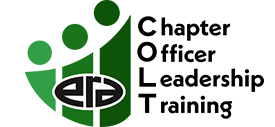 Sample ERA Program Evaluation FormProgram Title - Date - LocationPlease complete and email form to (email address) BY DATEWhat were your expectations coming into this program?Were your expectations met?What changes could have made this program stronger and more effectivePlease rate the program components on a scale from 1 to 5 with 5 being the highest and 1 the lowest.1	    2	     3	        4	         5Speaker: (insert name) 	Content:Handout Materials:	What topics/seminars would you like to see ERA sponsor in the future?Please provide the following information (optional): Your name:CompanyPhone:Email Address